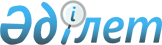 Об установлении карантинной зоны с введением карантинного режима на территории Жамбылской областиПостановление акимата Жамбылской области от 26 февраля 2024 года № 43
      В соответствии с Законом Республики Казахстан "О местном государственном управлении и самоуправлении в Республике Казахстан", Законом Республики Казахстан "О карантине растений" и на основании предложения государственного учреждения "Жамбылская областная территориальная инспекция Комитета государственной инспекции в агропромышленном комплексе Министерства сельского хозяйства Республики Казахстан" от 11 декабря 2023 года № 6-3-5/636 акимат Жамбылской области ПОСТАНОВЛЯЕТ:
      1. Установить карантинную зону с введением карантинного режима в объеме зараженных площадей на территории Жамбылской области согласно приложениям 1, 2, 3, 4, 5, 6 к настоящему постановлению.
      2. Коммунальному государственному учреждению "Управление сельского хозяйства акимата Жамбылской области" в установленном законодательном порядке:
      1) в течение пяти рабочих дней со дня подписания настоящего постановления направление его копии в электронном виде на казахском и русском языках в филиал республиканского государственного предприятия на праве хозяйственного ведения "Институт законодательства и правовой информации Республики Казахстан" Министерства юстиции Республики Казахстан по Жамбылской области для официального опубликования и включения в Эталонный контрольный банк нормативных правовых актов Республики Казахстан;
      2) размещение настоящего постановления на интернет-ресурсе акимата Жамбылской области после его официального опубликования.
      3. Акимам районов и города Тараз обеспечить принятие мер, вытекающих из настоящего постановления.
      4. Контроль за исполнением настоящего постановления возложить на курирующего заместителя акима Жамбылской области.
      5. Настоящее постановление вводится в действие по истечении десяти календарных дней после дня его первого официального опубликования. Карантинная зона с введением карантинного режима на территории Жамбылской области в объемах зараженных площадей горчаком ползучим (Acroptilon repens (D.C.) Карантинная зона с введением карантинного режима на территории Жамбылской области в объемах зараженных площадей повиликой (Guscuta sp.)  Карантинная зона с введением карантинного режима на территории Жамбылской области в объемах зараженных площадей бактериальным ожогом плодовых деревьев (Erwinia amylovora (Burrill) Winston et al.) Карантинная зона с введением карантинного режима на территории Жамбылской области в объемах зараженных площадей пасленом колючим (Solanum rostratum Dun.) Карантинная зона с введением карантинного режима в объеме площадей, зараженных карантинными вредителями на территории Жамбылской области Карантинная зона на территории Жамбылской области введена карантинная зона в объеме площадей с поражением золотистого цвета картофеля (Globodera rostochiensis (Wollenweber) Behrens
					© 2012. РГП на ПХВ «Институт законодательства и правовой информации Республики Казахстан» Министерства юстиции Республики Казахстан
				
      Аким Жамбылской области 

Е. Карашукеев
Приложение 1 к постановлению
акимата Жамбылской области
от ___ февраля 2024 года №___
№
Наименование районных округов и городов
Принадлежность земельного участка
Площадь повреждения, гектар
1
Байзакский район
Байзакский район
Байзакский район
Ботамойнак
Коммунальное государственное учреждение "Управление пассажирского транспорта и автомобильных дорог акимата Жамбылской области"
75
Ботамойнак
Станциясы "Үчбулак" 
3
Ботамойнак
Акционерное общество "Национальная компания"КазАвтоЖол" филиал по Жамбылской области
39
Ботамойнак
Крестьянское хозяйство "Шарипов" 
120
Ботамойнак
Крестьянское хозяйство "Байлык"
54,4
Ботамойнак
Крестьянское хозяйство "Ердос" 
66,53
Дихан
Коммунальное государственное учреждени "Управление пассажирского транспорта и автомобильных дорог акимата Жамбылской области"
45
Дихан
Крестьянское хозяйство "Акжол-7" 
587
Дихан
Крестьянское хозяйство "Еркебұлан" 
35
Жанатурмыс
Станциясы "Акчула" 
3
Жанатурмыс
Крестьянское хозяйство "Каракұм" 
5
Жалгызтобе
Крестьянское хозяйство "Жетибай" 
530
Сазтерек
Коммунальное государственное учреждение "Отдел жилищно-коммунального хозяйства, пассажирского транспорта и автомобильных дорог" акимата Байзакского района
11
Сазтерек
Крестьянское хозяйство "Бапыш Сейсенбай" 
255
Сазтерек
Земля сельского округа
0,28
Сазтерек
Крестьянское хозяйство "Саят" 
27
Сазтерек
Крестьянское хозяйство "Азамат"
6
Туймекент
Крестьянское хозяйство "Түймекент-2030" 
37
Туймекент
Крестьянское хозяйство "Достык-99" 
281
Туймекент
Крестьянское хозяйство "Жанар" 
200
Крестьянское хозяйство "Акжар" 
73,5
Үлгили
Товарищество с ограниченной ответственностью "Үлгили-2005" 
100
Үлгили
Крестьянское хозяйство "Туран" 
20
Үлгили
Крестьянское хозяйство "Радмир" 
30
Үлгили
Крестьянское хозяйство "Расул" 
30
Үлгили
Индивидуа́льный предпринима́тель "Аида" 
30
Ынтымак
Крестьянское хозяйство "Канагат" 
45
Ынтымак
Крестьянское хозяйство "Ынтымак-2004" 
432
Ынтымак
Крестьянское хозяйство "Рахымбек" 
462
Всего по району
Всего по району
3602,71
2
Жамбылский район
Жамбылский район
Жамбылский район
Акбастау
Коммунальное государственное учреждени "Управление пассажирского транспорта и автомобильных дорог акимата Жамбылской области"
6
Айша биби
Акционерное общество "Национальная компания"КазАвтоЖол" филиал по Жамбылской области
10
Айша биби
Государственный земельный фонд
102
Аса
Коммунальное государственное учреждение "Отдел жилищно-коммунального хозяйства, пассажирского транспорта и автомобильных дорог" акимата Жамбылского района
5
Аса
Коммунальное государственное учреждени "Управление пассажирского транспорта и автомобильных дорог акимата Жамбылской области"
8
Бесагач
Коммунальное государственное учреждени "Управление пассажирского транспорта и автомобильных дорог акимата Жамбылской области"
8
Ерназар
Коммунальное государственное учреждени "Управление пассажирского транспорта и автомобильных дорог акимата Жамбылской области"
5
Ерназар
Государственный земельный фонд
220
Ерназар
Крестьянское хозяйство "Сембин" 
20
Ерназар
Крестьянское хозяйство "Динбаев" 
29
Коммунальное государственное учреждение "Отдел жилищно-коммунального хозяйства, пассажирского транспорта и автомобильных дорог" акимата Жамбылского района
8
Жамбыл
|Станция "Чайкурук" 
6
Жамбыл
Крестьянское хозяйство "Ақжол" 
55
Колкайнар
Акционерное общество "Национальная компания"КазАвтоЖол" филиал по Жамбылской области
50
Колкайнар
Коммунальное государственное учреждение "Отдел жилищно-коммунального хозяйства, пассажирского транспорта и автомобильных дорог" акимата Жамбылского района 
14
Колкайнар
Коммунальное государственное учреждение "Управление пассажирского транспорта и автомобильных дорог" акимата Жамбылской области
40
Колкайнар
Крестьянское хозяйство "Кызыл Дихан"
70
Каракемер
Коммунальное государственное учреждение "Управление пассажирского транспорта и автомобильных дорог" акимата Жамбылской области
3
Каракемер
Коммунальное государственное учреждение "Отдел жилищно-коммунального хозяйства, пассажирского транспорта и автомобильных дорог" акимата Жамбылского района
20
Карой
Частное лицо Е. Калдыбеков
40
Карасу
Коммунальное государственное учреждение "Отдел жилищно-коммунального хозяйства, пассажирского транспорта и автомобильных дорог" акимата Жамбылского района
3
Карасу
Производственный кооператив "Пионер" 
43
Орнек
Крестьянское хозяйство "Ауганбаев Д." 
2,8
Орнек
Крестьянское хозяйство "Жаксылык" 
4
Орнек
Крестьянское хозяйство "Саза Батыр" 
10
Орнек
Крестьянское хозяйство "Кабулов Б." 
6
Орнек
Крестьянское хозяйство "Коскелбав Б." 
8
Орнек
Крестьянское хозяйство "Беркинбаев" 
5,6
Орнек
Коммунальное государственное учреждение "Отдел жилищно-коммунального хозяйства, пассажирского транспорта и автомобильных дорог" акимата Жамбылского района
20
Полаткосчы
Акционерное общество "Национальная компания "КазАвтоЖол" филиал по Жамбылской области
3
Всего по району
Всего по району
824,4
3
Жуалинский район
Жуалинский район
Жуалинский район
Бауыржан Момышулы
Крестьянское хозяйство "Жібек жолы" 
1,7
Бауыржан Момышулы
Товарищество с ограниченной ответственностью "СТС" 
0,5
Бауыржан Момышулы
Индивидуа́льный предпринима́тель "Н. Байдалиев" 
1,5
Бауыржан Момышулы
Станциясы "Боранды" 
0,5
Бауыржан Момышулы
Станциясы "Сұрым" 
0,6
Бауыржан Момышулы
Индивидуа́льный предпринима́тель "Мамедов" 
0,3
Боралдай
Крестьянское хозяйство "Бесбай"
92
Боралдай
Крестьянское хозяйство "Асылхан"
50
Боралдай
Крестьянское хозяйство "Гульнар" 
9
Боралдай
Коммунальное государственное учреждение "Управление пассажирского транспорта и автомобильных дорог" акимата Жамбылской области
5
Жетитобе
Крестьянское хозяйство "Кыдырали" 
23
Жетитобе
Крестьянское хозяйство "Мейрамбек" 
32
Жетитобе
Крестьянское хозяйство "Арби" 
6
Жетитобе
Коммунальное государственное учреждение "Управление пассажирского транспорта и автомобильных дорог" акимата Жамбылской области
4
Кокбастау
Акционерное общество "Национальная компания "КазАвтоЖол" филиал по Жамбылской области
50
Карасаз
Жуалыский колледж предпринимательство №16 
21
"Коммунальное государственное учреждение "Управление пассажирского транспорта и автомобильных дорог" акимата Жамбылской области
2
Кошкарата
Крестьянское хозяйство "Бакдаулет" 
45
Кошкарата
Крестьянское хозяйство "Акикат" 
61
Кошкарата
Крестьянское хозяйство "Тогжан" 
12
Кошкарата
Крестьянское хозяйство "Береке" 
9
Кошкарата
Крестьянское хозяйство "Мейрман" 
9
Кошкарата
Крестьянское хозяйство "Диас" 
5
Кошкарата
Крестьянское хозяйство "Агро-Ордахан-1" 
40
Кошкарата
Государственный земельный фонд
600
Кошкарата
Крестьянское хозяйство "Айбын"
300
Кызыларык
Коммунальное государственное учреждение "Управление пассажирского транспорта и автомобильных дорог акимата Жамбылской области"
40
Мынбулақ
Государственный земельный фонд
300
Нурлыкент
Коммунальное государственное учреждение "Управление пассажирского транспорта и автомобильных дорог акимата Жамбылской области"
3,5
Нурлыкент
Акционерное общество "Национальная компания "КазАвтоЖол" филиал по Жамбылской области
49
Нурлыкент
Всего по району
Всего по району
1772,6
4
Кордайский район
Кордайский район
Кордайский район
Аукатты
Коммунальное государственное учреждение "Отдел жилищно-коммунального хозяйства, пассажирского транспорта и автомобильных дорог акимата Кордайского района"
10
Аукатты
Қордайский районный ДЭУ-34 АО "Национальная компания "КазАвтоЖол" филиал по Жамбылской области
30
Беткайнар
"Қордайский районный ДЭУ-34 АО "Национальная компания "КазАвтоЖол" филиал по Жамбылской области
20
Беткайнар
Товарищество с ограниченной ответственностью "Нур-Ал" 
70
Беткайнар
Крестьянское хозяйство "Макулбаев"
100
Беткайнар
Коммунальное государственное учреждение "Отдел жилищно-коммунального хозяйства, пассажирского транспорта и автомобильных дорог акимата Кордайского района"
30
Жамбыл
Қордайский районный ДЭУ-34 АО "Национальная компания "КазАвтоЖол" филиал по Жамбылской области
10
Какпатас
"Қордайский районный ДЭУ-34 АО "Национальная компания "КазАвтоЖол" филиал по Жамбылской области
20
Касык
Қордайский районный ДЭУ-34 АО "Национальная компания "КазАвтоЖол" филиал по Жамбылской области
32
Касык
Крестьянское хозяйство "Нур"
120
Касык
Крестьянское хозяйство "Жемис"
100
Қарасу
Акционерное общество "Национальная компания "КазАвтоЖол" филиал по Жамбылской области 
20
Кордай
Коммунальное государственное учреждение "Отдел жилищно-коммунального хозяйства, пассажирского транспорта и автомобильных дорог акимата Кордайского района"
20
Кордай
Товарищество с ограниченной ответственностью "Афион-Кордай"
520
Кордай
земля под управлением акимата
400
Сарыбулак
Крестьянское хозяйство "Самгау" 
490
Сарыбулак
Товарищество с ограниченной ответственностью "Сарыбулак" 
1832
Улкен Сулутор
Крестьянское хозяйство "Сулутор" 
500
Всего по району
Всего по району
4324
5
Меркенский район
Меркенский район
Меркенский район
Актоган
Акционерное общество "Национальная компания "КазАвтоЖол" филиал по Жамбылской области
12
Актоган
Крестьянское хозяйство "Курман" 
150
Актоган
Крестьянское хозяйство "Ақтоған Агро Өнімдері" 
130
Актоган
Крестьянское хозяйство "Сактакан" 
20
Аспара
Акционерное общество "Национальная компания "КазАвтоЖол" филиал по Жамбылской области 
2,5
Аспара
Крестьянское хозяйство "Акжол" 
180
Аспара
Крестьянское хозяйство "Табыс" 
270
Аспара
Крестьянское хозяйство "Нур Ислам" 
50
Крестьянское хозяйство "Мариям" 
60
Крестьянское хозяйство "Аспара" 
500
Акермен
Акционерное общество "Мерке" Племенной завод" 
1340
Акермен
Акционерное общество "Мерке АТЗ" 
450
Андас Батыр
Земельный Фонд Меркенского акимата
40
Жамбыл
Акционерное общество "Национальная компания "КазАвтоЖол" филиал по Жамбылской области
6
Жанатоган
Крестьянское хозяйство "Болекбай" 
200
Жанатоган
Крестьянское хозяйство "Азербайжан" 
350
Жанатоган
Земля сельского округа 
500
Жанатоган
Крестьянское хозяйство "Турсын-Нуридин" 
36
Жанатоган
Крестьянское хозяйство "Ускен" 
44
Жанатоган
Крестьянское хозяйство "Усер-сай" 
218
Жанатоган
Крестьянское хозяйство "Олжас" 
190
Жанатоган
Крестьянское хозяйство "Акпеил" 
100
Жанатоган
Крестьянское хозяйство "Хадиша" 
25
Жанатоган
Крестьянское хозяйство "Майтобе" 
50
Кенес
Акционерное общество "Национальная компания "КазАвтоЖол" филиал по Жамбылской области 
10,5
Кенес
Земля сельского округа
1396
Кенес
Товарищество с ограниченной ответственностью "Смарт-Агро" 
1393
Кенес
Крестьянское хозяйство "Гүл-Мах-Жан" 
34
Кенес
Крестьянское хозяйство "Мура" 
326
Кенес
Крестьянское хозяйство "Санат" 
34
Кенес
Крестьянское хозяйство "Нурлыбек" 
25
Кенес
Крестьянское хозяйство "Кенес" 
300
Кенес
Крестьянское хозяйство "Тулепбек" 
19
Кенес
Крестьянское хозяйство "Ашкен" 
204
Ойтал
Крестьянское хозяйство "Багжан" 
9
Ойтал
Крестьянское хозяйство "ИП Хасанбаев" 
10
Ойтал
Крестьянское хозяйство "Акпеил" 
57
Ойтал
Крестьянское хозяйство "Олжа" 
24
Ойтал
Крестьянское хозяйство "Бабалы" 
50
Ойтал
Крестьянское хозяйство "Екпин-С" 
312
Ойтал
Крестьянское хозяйство "Хаджимухан" 
136
Ойтал
Крестьянское хозяйство "Алижан" 
96
Ойтал
Крестьянское хозяйство "Абирбек" 
76
Ойтал
Земля сельского округа
30
Ойтал
Крестьянское хозяйство "Сагынбай" 
92
Ойтал
Товарищество с ограниченной ответственностью "Мыхан Орда" 
100
Сарымолдаев
Акционерное общество "Национальная компания "КазАвтоЖол" филиал по Жамбылской области
5,5
Сарымолдаев
Товарищество с ограниченной ответственностью "Жылы-Булак" 
700
Сарымолдаев
Крестьянское хозяйство "Красный восток" 
85
Татти
Земля сельского округа
700
Татти
Крестьянское хозяйство "Самрат"
500
Турар Рыскулов
Акционерное общество "Национальная компания "КазАвтоЖол" филиал по Жамбылской области
6,5
Турар Рыскулов
Крестьянское хозяйство "Әмір" 
88
Турар Рыскулов
Крестьянское хозяйство "Нуржас"
39
Турар Рыскулов
Крестьянское хозяйство "Нурия" 
300
Крестьянское хозяйство "Дулат-Даукен" 
5
Крестьянское хозяйство "Беден" 
11
Крестьянское хозяйство "Азат У" 
38
Крестьянское хозяйство "Тлеу" 
18
Крестьянское хозяйство "Хейроддин" 
4
Крестьянское хозяйство "Закир-М" 
12
Крестьянское хозяйство "Кайсар Т" 
29
Земля сельского округа
23
Всего по району
Всего по району
12221
6
Мойынкумский район
Мойынкумский район
Мойынкумский район
Бирлик
Государственный земельный фонд
29
"Жамбыл облысы әкімдігінің жолаушылар көлігі және автомобиль жолдары басқармасы" коммуналдық мемлекеттік мекемесі
1,4
Кенес
"Айдарбек" шаруа қожалығы
8
Кызылтал
Коммунальное государственное учреждение "Управление пассажирского транспорта и автомобильных дорог акимата Жамбылской области"
1,3
Государственный земельный фонд
30
Кызылотау
Государственный земельный фонд
20
Қарабугет
Коммунальное государственное учреждение "Управление пассажирского транспорта и автомобильных дорог акимата Жамбылской области"
101,8
Всего по району
Всего по району
191,5
7
Сарысуский район
Сарысуский район
Сарысуский район
Байкадам
Коммунальное государственное учреждение "Управление пассажирского транспорта и автомобильных дорог акимата Жамбылской области"
1,6
Жанаталап
"Коммунальное государственное учреждение "Управление пассажирского транспорта и автомобильных дорог акимата Жамбылской области"
5,6
Жайылма
Коммунальное государственное учреждение "Управление пассажирского транспорта и автомобильных дорог акимата Жамбылской области"
14
Игилик
Производственный кооператив "Игилик" 
135
Туркистан
Крестьянское хозяйство "Мақсары өнімдері"
50
Туркистан
Крестьянское хозяйство "Ушкын" 
60
Туркистан
Крестьянское хозяйство "Байымбет" 
52
Туркистан
Крестьянское хозяйство "Акбастау" 
55
Туркистан
Крестьянское хозяйство "Бауыржан-К" 
40
Туркистан
Крестьянское хозяйство "Болашак" 
30
Туркистан
Крестьянское хозяйство "Әдилет" 
30
Туркистан
Крестьянское хозяйство "Бакыт-Н" 
30
Туркистан
Крестьянское хозяйство "Арыстанды" 
40
Туркистан
Крестьянское хозяйство "Махмуд - Ф" 
30
Всего по району
Всего по району
573,2
8
Таласский район
Таласский район
Таласский район
Ақкөл
"Коммунальное государственное учреждение "Управление пассажирского транспорта и автомобильных дорог акимата Жамбылской области"
12
Бериккара
"Коммунальное государственное учреждение "Управление пассажирского транспорта и автомобильных дорог акимата Жамбылской области"
20
Бериккара
Крестьянское хозяйство "Бериккара" 
185
Бериккара
Крестьянское хозяйство "Айбек" 
50
Бериккара
Крестьянское хозяйство "Нурислам" 
35
Бериккара
Крестьянское хозяйство "Жайсан" 
5
Бериккара
Крестьянское хозяйство "Бекжан" 
30
Бериккара
Производственный кооператив "Майтубе" 
30
Каскабулак
Крестьянское хозяйство "Каскабулак"
182
Каратау
""Коммунальное государственное учреждение "Управление пассажирского транспорта и автомобильных дорог акимата Жамбылской области"
11
Уюк
"Коммунальное государственное учреждение "Управление пассажирского транспорта и автомобильных дорог акимата Жамбылской области"
30
Всего по району
Всего по району
590
9
Т. Рыскуловский район
Т. Рыскуловский район
Т. Рыскуловский район
Абай
Акционерное общество "Национальная компания "КазАвтоЖол" филиал по Жамбылской области 
30
Абай
Крестьянское хозяйство "Нартай" 
150
Акбулак
Коммунальное государственное учреждение "Управление пассажирского транспорта и автомобильных дорог акимата Жамбылской области"
5
Акбулак
Сельскохозяйственный производственный кооператив "Жасмин"
1800
Акбулак
Земля сельского округа
300
Акыртобе
Акционерное общество "Национальная компания "КазАвтоЖол" филиал по Жамбылской области
20
Акыртобе
Станция "Акыртобе" 
7
Акниет
Крестьянское хозяйство "Ермаханбет" 
100
Жанатурмыс
Акционерное общество "Национальная компания "КазАвтоЖол" филиал по Жамбылской области
60
Жанатурмыс
Земля сельского округа
1100
Кугерчин
"Коммунальное государственное учреждение "Управление пассажирского транспорта и автомобильных дорог акимата Жамбылской области"
2
Кугерчин
Акционерное общество "Национальная компания "КазАвтоЖол" филиал по Жамбылской области
30
Кугерчин
Крестьянское хозяйство "Кен дала" 
800
Кугерчин
Крестьянское хозяйство "Актоган" 
3100
Кугерчин
Земля сельского округа
300
Кокдонен
Акционерное общество "Национальная компания "КазАвтоЖол" филиал по Жамбылской области
30
Каракыстак
"Коммунальное государственное учреждение "Управление пассажирского транспорта и автомобильных дорог акимата Жамбылской области"
10
Каракыстак
Акционерное общество "Национальная компания "КазАвтоЖол" филиал по Жамбылской области
60
Каракыстак
Крестьянское хозяйство "Каракыстак"
40
Каракыстак
Крестьянское хозяйство "Степан"
500
Каракыстак
Крестьянское хозяйство "Карасарт" 
35
Кулан
Акционерное общество "Национальная компания "КазАвтоЖол" филиал по Жамбылской области
20
Кулан
Крестьянское хозяйство "Шалқар" 
305
Кумарык
Акционерное общество "Национальная компания "КазАвтоЖол" филиал по Жамбылской области
30
Кумарык
Земля сельского округа
420
Кумарык
Крестьянское хозяйство "Ернұр" 
400
Кумарык
Крестьянское хозяйство "Бай Алгабас" 
130
Кайынды
Коммунальное государственное учреждение "Отдел жилищно-коммунального хозяйства, пассажирского транспорта и автомобильных дорог акимата района Турара Рыскулова"
10
Корагаты
Станция "Корагаты" 
5
Корагаты
Крестьянское хозяйство "Кукирек"
100
Корагаты
Крестьянское хозяйство "Жамбыл нан"
20
Корагаты
Земля сельского округа
800
Луговой
Станция "Луговое" (Товарищество с ограниченной ответственностью "Sugartrade") 
2
Луговой
Станция "Луговое"
2
Урнек
Коммунальное государственное учреждение "Управление пассажирского транспорта и автомобильных дорог акимата Жамбылской области"
5
Урнек
Акционерное общество "Национальная компания "КазАвтоЖол" филиал по Жамбылской области
60
Урнек
Крестьянское хозяйство "Шәушен" 
750
Урнек
Товарищество с ограниченной ответственностью "Акбулак" 
120
Урнек
Крестьянское хозяйство "Ердаулет" 
50
Урнек
Товарищество с ограниченной ответственностью "Атамекен өнім" 
60
Урнек
Крестьянское хозяйство "Нурдаулет" 
800
Теренузек
Крестьянское хозяйство "Буркит" 
300
Всего по району
Всего по району
12868
10
Чуский район
Чуский район
Чуский район
Аксу
Акционерное общество "Национальная компания "КазАвтоЖол" филиал по Жамбылской области
45
Бирлик
Станция "Бирлик"
10
Д. Конаев
Государственный земельный фонд
220
Далакайнар
Крестьянское хозяйство "Даурен-1" 
40
Далакайнар
Товарищество с ограниченной ответственностью "AgroFoodKz" 
200
Ескичу
Акционерное общество "Национальная компания "КазАвтоЖол" филиал по Жамбылской области 
15
Ескичу
Товарищество с ограниченной ответственностью "Кызылша" 
20
Қорагаты
Государственный земельный фонд
240
Тасуткель
Товарищество с ограниченной ответственностью "Тасуткель" 
1000
Тасуткель
Крестьянское хозяйство "Медеу" 
1000
Толеби
Крестьянское хозяйство "Абылай
1000
Шокпар
Коммунальное государственное учреждение "Управление пассажирского транспорта и автомобильных дорог акимата Жамбылской области"
30
Город Чу 
Станция "Чу"
32,1
Город Чу 
Индивидуа́льный предпринима́тель "Югай" 
1
Всего по району
Всего по району
3853,1
11
Город Тараз 
Город Тараз 
Город Тараз 
Город Тараз
Железно-дорожная станция "Тараз" 
9
Город Тараз
Индивидуа́льный предпринима́тель "Сейтбеков Т" 
3,5
Город Тараз
Товарищество с ограниченной ответственностью "FruitHous" 
0,3
Город Тараз
Товарищество с ограниченной ответственностью "Ак бидай-Тараз" 
13
Город Тараз
Товарищество с ограниченной ответственностью "Жамбыл Дархан" (по железной дороге)
0,1
Город Тараз
Товарищество с ограниченной ответственностью "ТаразАвтоДор" 
8,1
Город Тараз
Товарищество с ограниченной ответственностью "Жамбыл Дархан" (территория, на которой расположен склад)
2,6
Город Тараз
Товарищество с ограниченной ответственностью "Фабрика ПОШ" (по железной дороге)
0,18
Город Тараз
Частное лицо "Бердалиев" 
0,07
Город Тараз
Индивидуа́льный предпринима́тель "Сергиенко" 
0,15
Город Тараз
Акционерное общество "ТаразЭнергоЦентр" 
1,5
Город Тараз
Товарищество с ограниченной ответственностью "ТаразСтройИнвест" 
0,06
Город Тараз
Товарищество с ограниченной ответственностью "ДС-ТАС" 
1,5
Город Тараз
Индивидуа́льный предпринима́тель "Fasttranzitt" 
1,9
Город Тараз
Товарищество с ограниченной ответственностью "Шахбос" (железнодорожный тупик вместе со складской территорией)
3,045
Город Тараз
Товарищество с ограниченной ответственностью "Шахбос" (Вдоль железной дороги, идущей от станции Бұрыл)
1,6
Коммунальное учреждение "Отдел жилищно-коммунального хозяйства, пассажирского транспорта и автомобильных дорог акимата города Тараз"
Коммунальное учреждение "Отдел жилищно-коммунального хозяйства, пассажирского транспорта и автомобильных дорог акимата города Тараз"
Коммунальное учреждение "Отдел жилищно-коммунального хозяйства, пассажирского транспорта и автомобильных дорог акимата города Тараз"
Город Тараз
Коммунальное государственное учреждение "Отдел жилищно-коммунального хозяйства, пассажирского транспорта и автомобильных дорог акимата города Тараз" (правая сторона проспекта Жамбыла)
1,5
Город Тараз
Коммунальное государственное учреждение "Отдел жилищно-коммунального хозяйства, пассажирского транспорта и автомобильных дорог акимата города Тараз" (левая сторона проспекта Жамбыла)
0,08
Улица Толе би
1,3
Улица Тауке хана
0,1
Улица Желтоксан
4
Таразская кольцевая дорога
1
Улица Асанбай Аскаров 
1,8
Улица Байзақ Батыр 
2
 Улица Колбасшы Койгелди
2
15 микрорайон
6
Всего по городу
Всего по городу
66,385
Всего по области
Всего по области
Всего по области
40 886,895Приложение 2 к постановлению
акимата Жамбылской области
от ___ февраля 2024 года №___
№
Наименование районных округов и городов
Принадлежность земельного участка
Площадь повреждения, гектар
1
Байзакский район
Байзакский район
Байзакский район
Ботамойнак
Коммунальное государственное учреждение "Управление пассажирского транспорта и автомобильных дорог акимата Жамбылской области"
28
Дихан
Коммунальное государственное учреждение "Управление пассажирского транспорта и автомобильных дорог акимата Жамбылской области"
9
Дихан
Коммунальное государственное учреждение "Отдел жилищно-коммунального хозяйства, пассажирского транспорта и автомобильных дорог акимата Байзакского района"
5
Жалгызтубе
Коммунальное государственное учреждение "Управление пассажирского транспорта и автомобильных дорог акимата Жамбылской области"
5
Жанатурмыс
Крестьянское хозяйство "Ниет" 
5
Жанатурмыс
Коммунальное государственное учреждение "Управление пассажирского транспорта и автомобильных дорог акимата Жамбылской области"
8
Жанатурмыс
Коммунальное государственное учреждение "Отдел жилищно-коммунального хозяйства, пассажирского транспорта и автомобильных дорог акимата Байзакского района"
7
Костубе
Коммунальное государственное учреждение "Управление пассажирского транспорта и автомобильных дорог акимата Жамбылской области"
6
Костубе
Коммунальное государственное учреждение "Отдел жилищно-коммунального хозяйства, пассажирского транспорта и автомобильных дорог акимата города Тараз"
4
Костубе
Автозаправочная станция "Erk-Oil" 
0,3
Костубе
Филиал "Жамбылское отделение магистральной сети "акционерного общества" Национальная компания "Қазақстан темір жолы"
7,7
Костубе
Земля сельского округа
2,05
Сазтерек
Коммунальное государственное учреждение "Отдел жилищно-коммунального хозяйства, пассажирского транспорта и автомобильных дорог акимата Байзакского района"
11
Туймекент
Коммунальное государственное учреждение "Управление пассажирского транспорта и автомобильных дорог акимата Жамбылской области"
4
Темирбек
Коммунальное государственное учреждение "Управление пассажирского транспорта и автомобильных дорог акимата Жамбылской области"
15
Үлгили
Крестьянское хозяйство "Алтын-бак" 
6
Ынтымак
Коммунальное государственное учреждение "Управление пассажирского транспорта и автомобильных дорог акимата Жамбылской области"
1
Всего по району
Всего по району
124,05
2
Жамбылский район
Жамбылский район
Жамбылский район
Аса
Крестьянское хозяйство "Дулдул" 
3
Аса
Крестьянское хозяйство "Нурдаулет" 
7
Крестьянское хозяйство "Ерсултан" 
9
Акбастау
Коммунальное государственное учреждение "Управление пассажирского транспорта и автомобильных дорог акимата Жамбылской области"
5
Бесагачь
Коммунальное государственное учреждение "Управление пассажирского транспорта и автомобильных дорог акимата Жамбылской области"
1,5
Гродеково
Коммунальное государственное учреждение "Управление пассажирского транспорта и автомобильных дорог акимата Жамбылской области"
0,5
Гродеково
"Жамбыл облысы әкімдігінің жолаушылар көлігі және автомобиль жолдары басқармасы" коммуналдық мемлекеттік мекемесі
2
Жамбыл
Товарищество с ограниченной ответственностью "Сады востока" 
0,15
Жамбыл
4 производственных отделения станции "Чайкурук"
0,003
Кулькайнар
Жамбылский областной филиал акционерного общества "Национальная компания "КазАвтоЖол"
2
Кулькайнар
"Жилищно-коммунальное хозяйство акимата Жамбылского района, отдел пассажирский транспорт и автомобильные дороги"
6
Каракемер
"Жилищно-коммунальное хозяйство акимата Жамбылского района, отдел пассажирский транспорт и автомобильные дороги"
2
Урнек
"Жилищно-коммунальное хозяйство акимата Жамбылского района, отдел пассажирский транспорт и автомобильные дороги"
5
Урнек
Крестьянское хозяйство "Ауғанбаев Д." 
3,6
Урнек
Земля сельского округа
2
Урнек
"Жилищно-коммунальное хозяйство акимата Жамбылского района, отдел пассажирский транспорт и автомобильные дороги"
2
Тогызтарау
"Жилищно-коммунальное хозяйство акимата Жамбылского района, отдел пассажирский транспорт и автомобильные дороги"
3
Всего по району
Всего по району
53,753
3
Жуалинский район
Жуалинский район
Жуалинский район
Шакпак ата
Коммунальное государственное учреждение "Отдел жилищно-коммунального хозяйства, пассажирского транспорта и автомобильных дорог акимата Жуалынского района"
2
Актобе
Коммунальное государственное учреждение "Управление пассажирского транспорта и автомобильных дорог акимата Жамбылской области"
0,4
Биликоль
Коммунальное государственное учреждение "Аппарат акима Биликольского сельского округа Жуалынского района Жамбылской области"
4,3
Боралдай
Коммунальное государственное учреждение "Управление пассажирского транспорта и автомобильных дорог акимата Жамбылской области"
5
Жетитобе
Коммунальное государственное учреждение "Управление пассажирского транспорта и автомобильных дорог акимата Жамбылской области"
4
Нурлыкент
Коммунальное государственное учреждение "Отдел жилищно-коммунального хозяйства, пассажирского транспорта и автомобильных дорог акимата Жуалынского района"
1,5
Мынбулак
Коммунальное государственное учреждение "Отдел жилищно-коммунального хозяйства, пассажирского транспорта и автомобильных дорог акимата Жуалынского района"
2
Кызыларык
Коммунальное государственное учреждение "Управление пассажирского транспорта и автомобильных дорог акимата Жамбылской области"
2
Қарасаз
Коммунальное государственное учреждение "Управление пассажирского транспорта и автомобильных дорог акимата Жамбылской области"
2
Всего по области
Всего по области
23,2
3
Кордайский район
Кордайский район
Кордайский район
Аукатты
Коммунальное государственное учреждение "Отдел жилищно-коммунального хозяйства, пассажирского транспорта и автомобильных дорог акимата Кордайского района"
10
Аукатты
Жамбылский областной филиал акционерного общества "Национальная компания "КазАвтоЖол"
5
Алга
Жамбылский областной филиал акционерного общества "Национальная компания "КазАвтоЖол"
4
Беткайнар
Жамбылский областной филиал акционерного общества "Национальная компания "КазАвтоЖол"
6
Жамбыл
Жамбылский областной филиал акционерного общества "Национальная компания "КазАвтоЖол"
15
Касык
Жамбылский областной филиал акционерного общества "Национальная компания "КазАвтоЖол"
10
Қақпатас
Жамбылский областной филиал акционерного общества "Национальная компания "КазАвтоЖол"
11
Қарасу
Жамбылский областной филиал акционерного общества "Национальная компания "КазАвтоЖол"
3
Қордай
Жамбылский областной филиал акционерного общества "Национальная компания "КазАвтоЖол"
5
Қордай
Жамбылский областной филиал акционерного общества "Национальная компания "КазАвтоЖол"
5
Масанчи
Жамбылский областной филиал акционерного общества "Национальная компания "КазАвтоЖол"
3
Сарыбұлақ
Жамбылский областной филиал акционерного общества "Национальная компания "КазАвтоЖол"
8
Степной
Акционерное общество "Национальная компания" КазАвтоЖол" "Кордайский район ДЭУ-34" Жамбылской области
30
Всего по району
Всего по району
115
4
Меркенский район
Меркенский район
Меркенский район
Акарал
Земля сельского округа
11
Андас батыр 
Земля сельского округа
8
Коммунальное государственное учреждение "Отдел жилищно-коммунального хозяйства, пассажирского транспорта и автомобильных дорог акимата Меркенского района"
2
Аспара
Земля сельского округа
2
Акермен
Земля сельского округа
2
Акермен
Коммунальное государственное учреждение "Управление пассажирского транспорта и автомобильных дорог акимата Жамбылской области"
2
Актоган
Жамбылский областной филиал акционерного общества "Национальная компания "КазАвтоЖол"
2
Жанатоган
Земля сельского округа
3
Жанатоган
Жамбылский областной филиал акционерного общества "Национальная компания "КазАвтоЖол"
3
Жамбыл
Земля сельского округа
7
Жамбыл
Крестьянское хозяйство "Қуан и Д" 
3
Кеңес
Земля сельского округа
3
Мерке
водохозяйственная земля
2
Ойтал
Коммунальное государственное учреждение "Отдел жилищно-коммунального хозяйства, пассажирского транспорта и автомобильных дорог акимата Меркенского района"
3
Сарымолдаев
Земля сельского округа
3
Сарымолдаев
Коммунальное государственное учреждение "Отдел жилищно-коммунального хозяйства, пассажирского транспорта и автомобильных дорог акимата Меркенского района"
2
Сурат
Земля сельского округа
2
Татти
Земля сельского округа
3
Татти
Коммунальное государственное учреждение "Управление пассажирского транспорта и автомобильных дорог акимата Жамбылской области"
3
Всего по району
Всего по району
66
5
Мойынкумский район
Мойынкумский район
Бирлик
Земля акимата
1
Бирлик
Коммунальное государственное учреждение "Управление пассажирского транспорта и автомобильных дорог акимата Жамбылской области"
2,4
Кызылтал
Земля акимата
1,3
Коммунальное государственное учреждение "Управление пассажирского транспорта и автомобильных дорог акимата Жамбылской области"
2,6
Кызылотау
Коммунальное государственное учреждение "Управление пассажирского транспорта и автомобильных дорог акимата Жамбылской области"
1,2
Кылышбай
Коммунальное государственное учреждение "Управление пассажирского транспорта и автомобильных дорог акимата Жамбылской области"
6,7
Карабугет
Коммунальное государственное учреждение "Управление пассажирского транспорта и автомобильных дорог акимата Жамбылской области"
1,5
Всего по району
Всего по району
16,7
6
Сарысуский район
Сарысуский район
Сарысуский район
Город Жанатас 
Коммунальное государственное учреждение "Управление пассажирского транспорта и автомобильных дорог акимата Жамбылской области"
2,9
Жайылма
Коммунальное государственное учреждение "Управление пассажирского транспорта и автомобильных дорог акимата Жамбылской области"
5
Жанаарык
Коммунальное государственное учреждение "Управление пассажирского транспорта и автомобильных дорог акимата Жамбылской области"
48
Игилик
Коммунальное государственное учреждение "Отдел жилищно-коммунального хозяйства, пассажирского транспорта и автомобильных дорог акимата Сарысуского района"
10
Всего по району
Всего по району
65,9
7
Таласский район
Таласский район
Таласский район
Аккуль
Внутри село
1
Коммунальное государственное учреждение "Управление пассажирского транспорта и автомобильных дорог акимата Жамбылской области"
3
Бериккара
Коммунальное государственное учреждение "Управление пассажирского транспорта и автомобильных дорог акимата Жамбылской области"
75
Город Каратау
Станция "Каратау" 
0,86
Город Каратау
Аппарат акима города Каратау
7
Каратау
Коммунальное государственное учреждение "Управление пассажирского транспорта и автомобильных дорог акимата Жамбылской области"
14
Каскабулак
Коммунальное государственное учреждение "Управление пассажирского транспорта и автомобильных дорог акимата Жамбылской области"
7
Тамды
Внутри село
1
Тамды
Коммунальное государственное учреждение "Отдел жилищно-коммунального хозяйства, пассажирского транспорта и автомобильных дорог акимата Таласского района"
8
Коммунальное государственное учреждение "Управление пассажирского транспорта и автомобильных дорог акимата Жамбылской области"
8
Всего по району
Всего по району
124,86
8
Т.Рыскуловский район
Т.Рыскуловский район
Т.Рыскуловский район
Абай
Жамбылский областной филиал акционерного общества "Национальная компания "КазАвтоЖол"
2
Акыртобе
Жамбылский областной филиал акционерного общества "Национальная компания "КазАвтоЖол"
10
Акбулак
Земля селского округа
2
Жанатурмыс
Земля селского округа
3
Кокдонен
Земля селского округа
4
Кокдонен
Коммунальное государственное учреждение "Управление пассажирского транспорта и автомобильных дорог акимата Жамбылской области"
5
Каракыстак
Жамбылский областной филиал акционерного общества "Национальная компания "КазАвтоЖол"
2
Каракыстак
Земля селского округа
10
Корагаты
Земля селского округа
8
Кулан
Жамбылский областной филиал акционерного общества "Национальная компания "КазАвтоЖол"
5
Кулан
Товарищество с ограниченной ответственностью "GELITA FRUTS" 
100
Луговой
"Т.Рысқұлов ауданы әкімдігінің тұрғын үй-коммуналдық шаруашылық, жолаушылар көлігі және автомобиль жолдары бөлімі" коммуналдық мемлекеттік мекемесі
4
Всего по району
Всего по району
155
9
Чуский район
Чуский район
Чуский район
Бирликустем
Коммунальное государственное учреждение "Управление пассажирского транспорта и автомобильных дорог акимата Жамбылской области"
7
Дулат
Жамбылский областной филиал акционерного общества "Национальная компания "КазАвтоЖол"
20
Жанакогам
Коммунальное государственное учреждение "Управление пассажирского транспорта и автомобильных дорог акимата Жамбылской области"
10
Корагаты
Коммунальное государственное учреждение "Управление пассажирского транспорта и автомобильных дорог акимата Жамбылской области"
15
Всего по району
Всего по району
52
10
Город Тараз
Город Тараз
Город Тараз
Коммунальное государственное учреждение "Управление пассажирского транспорта и автомобильных дорог акимата Жамбылской области"
Коммунальное государственное учреждение "Управление пассажирского транспорта и автомобильных дорог акимата Жамбылской области"
Коммунальное государственное учреждение "Управление пассажирского транспорта и автомобильных дорог акимата Жамбылской области"
Город Тараз 
Дорога Тараз-Аса (часть города Тараз)
0,676
Город Тараз 
Кольцевая дорога города Тараз и дорога Тараз-Сарыкемер (часть города Тараз)
0,18
Город Тараз 
Кольцевая дорога Айша биби-Бектобе-Чайкурук
1,0
Коммунальное государственное учреждение "Отдел жилищно-коммунального хозяйства, пассажирского транспорта и автомобильных дорог акимата города Тараз"
Коммунальное государственное учреждение "Отдел жилищно-коммунального хозяйства, пассажирского транспорта и автомобильных дорог акимата города Тараз"
Коммунальное государственное учреждение "Отдел жилищно-коммунального хозяйства, пассажирского транспорта и автомобильных дорог акимата города Тараз"
Город Тараз
Проспект Жамбыла 
0,8
Город Тараз
Конец проспект Жамбыла
0,01
Город Тараз
Улица Толе би 
0,02
Город Тараз
Улица Сыпатай батыр а
0,002
Город Тараз
Улица Абая
0,233
Город Тараз
Улица Ташкент 
0,003
Город Тараз
Улица Байзак батыр 
0,052
Город Тараз
Улица Колбасшы Койгелди
0,02
Город Тараз
Улица Сакена Сейфуллина
0,06
Город Тараз
Улица Әл-Фараби 
0,08
Город Тараз
Улица Ыбырайым Сүлейменова
0,124
Город Тараз
Улица Тәуке хана
0,01
Город Тараз
Улица Айшабиби
0,01
Город Тараз
Улица Александр Пушкин
0,01
Город Тараз
Улица Қаратай Тұрысова 
0,02
Город Тараз
Улица Асанбай Асқарова 
0,04
Город Тараз
Проспект Абая
0,01
Город Тараз
Улица Самарканд 
0,01
Город Тараз
Улица Жибек жолы 
0,01
Город Тараз
Улица Сейілхан Аққозиева
0,01
Город Тараз
Улица Жүсіп Баласағұн
0,002
Город Тараз
Улица Бейбітшілік 
0,008
Город Тараз
Улица Желтоқсан 
0,02
Город Тараз
Улица Жауғаш батыр 
1,4
Город Тараз
Улица Балуан Шолақ 
0,01
Город Тараз
Филиал акционерного общества "Национальная компания "Қазақстан темір жолы" "Жамбылское отделение магистральной сети" (от железнодорожного переезда, пересекающего улицы Жаугаш батыра и Байкоразовой, до станции Талас)
3
Город Тараз
Улица Михаила Лермонтова
0,01
Город Тараз
Микрорайон "Улы дала"
1,5
Город Тараз
Улица Байтана Батыра 
0,55
Город Тараз
Отдел "Жилищное коммунальное хозяйство, пассажирский транспорт и автомобильные дороги" акимата города Тараз, село Кызылжулдыз, улица Апатаева
1
Город Тараз
Отдел "Жилищное коммунальное хозяйство, пассажирский транспорт и автомобильные дороги" акимата города Тараз, от границы села Кызылжулдыз до границы Байзакского района (по дороге)
1
Город Тараз
Отдел "Жилищное коммунальное хозяйство, пассажирский транспорт и автомобильные дороги" акимата города Тараз, Улица генерала С. Рахимова
0,9
Город Тараз
Отдел "Жилищное коммунальное хозяйство, пассажирский транспорт и автомобильные дороги" акимата города Тараз, улица Улбике акына
0,8
Всего по городу
Всего по городу
13,59
Всего по области
Всего по области
Всего по области
810,053Приложение 3 к постановлению
акимата Жамбылской области
от ___ февраля 2024 года №___
№
Наименование районных округов
Принадлежность земельного участка
Площадь повреждения, гектар
1
Жамбылский район
Жамбылский район
Жамбылский район
Акбастау
Сельскохозяйственный пройзводственный кооператив "Аулие-Ата Алма" 
50
Карасу 
Пройзводственный кооператив "Пионер" 
3
Қараой
Крестьянское хозяйство "Қуаныш" 
18
Всего по району
Всего по району
71
2
Жуалыский
Жуалыский
Жуалыский
Актобе
Крестьянское хозяйство "Мадина" 
3
Карасаз
Крестьянское хозяйство "Коралас" 
19
Всего по району
Всего по району
22
Всего по области
Всего по области
Всего по области
93Приложение 4 к постановлению
акимата Жамбылской области
от ___ февраля 2024 года №___
№
Наименование районных округов и городов
Принадлежность земельного участка
Площадь повреждения, гектар
1
Байзакский район
Байзакский район
Байзакский район
Сарыкемер
Крестьянское хозяйство "Заман" 
2,45
Всего по району
Всего по району
2,45
2
Жамбылский район
Жамбылский район
Караой
Крестьянское хозяйство "Келешек" 
1,3
Всего по району
Всего по району
1,3
3
Город Тараз 
Коммунальное государственное учреждение "Управление пассажирского транспорта и автомобильных дорог акимата Жамбылской области" (от нового моста в конце улицы Айша Биби до границы Жамбылского района)
6
3
Город Тараз 
Улица Казыбек би 
0,06
3
Город Тараз 
Улица Саңырак батыра
1
3
Город Тараз 
Район Нового моста в конце улицы Айша биби
1
3
Город Тараз 
Пересечение улиц Целиноградская и Костанайская
0,25
3
Город Тараз 
Дальный Карасу
0,3
3
Город Тараз 
Улица Байтана Батыр 
0,55
3
Город Тараз 
Улица Актобе 
0,1
3
Город Тараз 
Этно-культурный комплекс Тектурмас
1
3
Город Тараз 
Отдел "Жилищное коммунальное хозяйство, пассажирский транспорт и автомобильные дороги" акимата города Тараз, улица 2-я Центральная, город Тараз
0,2
3
Отдел "жилищно-коммунального хозяйства, пассажирского транспорта и автомобильных дорог" акимата города Тараз, улица В. Высоцкого
0,2
3
Всего по городу
Всего по городу
10,66
Всего по области
Всего по области
14,41Приложение 5 к постановлению
акимата Жамбылской области
от___февраля 2024 года №___
№
Наименование районных округов
Принадлежность земельного участка
Площадь повреждения, гектар
Американская белая бабочка (Hyphantria cunea Drury)
Американская белая бабочка (Hyphantria cunea Drury)
Американская белая бабочка (Hyphantria cunea Drury)
Американская белая бабочка (Hyphantria cunea Drury)
1
Меркенский район
Меркенский район
Меркенский район
Андас Батыр
Земля сельского округа
36
Всего по району
Всего по району
36
Всего по области
Всего по области
Всего по области
36
Калифорнийская щитовая проволока (Quadraspidiotus perniciosus Comst)
Калифорнийская щитовая проволока (Quadraspidiotus perniciosus Comst)
Калифорнийская щитовая проволока (Quadraspidiotus perniciosus Comst)
Калифорнийская щитовая проволока (Quadraspidiotus perniciosus Comst)
2
Т.Рыскуловский район
Т.Рыскуловский район
Т.Рыскуловский район
Кулан
Крестьянское хозяйство "Улыкбек" 
5
Кулан
Крестьянское хозяйство "Нартай" 
5
Кулан
Крестьянское хозяйство "Естай" 
5
Кокдонен
Крестьянское хозяйство "Бакдаулет" 
3
Кокдонен
Крестьянское хозяйство "Султан-би" 
5
Всего по району
Всего по району
23
Всего по области
Всего по области
Всего по области
23
Червец Комстока (Pseudococcus comstocki Kuwana)
Червец Комстока (Pseudococcus comstocki Kuwana)
Червец Комстока (Pseudococcus comstocki Kuwana)
Червец Комстока (Pseudococcus comstocki Kuwana)
3
Т.Рыскуловский район
Т.Рыскуловский район
Т.Рыскуловский район
Кулан
Крестьянское хозяйство "Естай" 
5
Кокдонен
Крестьянское хозяйство "Бакдаулет" 
3
Всего по району
Всего по району
8
Всего по области
Всего по области
Всего по области
8Приложение 6 к постановлению
акимата Жамбылской области
от___февраля 2024 года №___
№
Наименование районных округов
Принадлежность земельного участка
Площадь повреждения, гектар
1
Жуалыский район
Жуалыский район
Жуалыский район
Актобе
Крестьянское хозяйство "Жанаталап" 
128
Всего по району
Всего по району
128